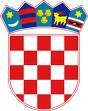          REPUBLIKA HRVATSKAKRAPINSKO-ZAGORSKA ŽUPANIJA                 GRAD ZLATARMatični broj: 02587483OIB 36370939278Šifarska oznaka: 8411IBAN  HR6323600001852600005BILJEŠKE UZ GODIŠNJI IZVJEŠTAJ O IZVRŠENJU PRORAČUNAZA  2021.  GODINU  PRIHODI I PRIMICIZa 2021. godinu prihodi i primici proračuna planirani su u iznosu od 27.632.861,96 kn. Iznos plana sadrži  vlastite prihode  korisnika, prihode iz nenadležnih proračuna za korisnike i viškove i manjkove korisnika iz prethodnih godina u iznosu od 1.540.228,88 kuna. Plan umanjen za vlastite izvore korisnika iznosi 25.645.606,08 kuna.U tablici broj 1 daje se pregled ostvarenih prihoda i primitaka u 2021. godini, u odnosu na plan.Tablica broj 1U tablici broj 2 daje se pregled izvršenih rashoda i izdataka u 2021. godini, u odnosu na plan.Izvršeni rashodi i izdaci  za 2021. godinu u odnosu na planManjak prihoda i primitaka ove godine je 1.999.103,00 kuna. Preneseni višak iz prethodnog razdoblja nakon ispravka ove godine iznosi 28.736,00 kunaManjak prihoda i primitaka iznosi 1.970.366,00 kn.Manjak prihoda i primitka nastao je iz razloga što su svi izvršeni radovi po EU projektima financirani vlastitim sredstvima, a za iste povrati nisu izvršeni do kraja godine, već se izvršavaju u 2022. godini.Proračunski korisnici:Gradska knjižnica Zlatar RKP 40980Galerija izvorne umjetnosti Zlatar RKP 43087Pučko otvoreno učilište Dr.Jurja Žerjavića RKP 2875Dječji vrtić i jaslice Uzdanica Zlatar RKP 37742KONSOLIDIRANI REZULTAT POSLOVANJA 2021.PRIJENOSI PRORAČUNSKIM KORISNICIMA IZ NADLEŽNOG PRORAČUNA ZA FINANCIRANJE REDOVNE DJELATNOSTI KORISNICI- PRIHODI DRUGI IZVORIPREGLED I USPOREDBA OBVEZA GRADA ZLATARA Razina 22IZVJEŠTAJ O ZADUŽIVANJU 2021. GODINE1. Grad Zlatar zadužio se kod Hrvatske poštanske banke d.d. Zagreb Ugovorom o kratkoročnom revolving kreditu br. 72/2020-DPVJS od 15.07.2020. godine na iznos od 3.720.000,00 kuna. Predmetno zaduživanje odnosilo se na kratkoročno zaduživanje za financiranje projekta „Rekonstrukcija postojećeg dječjeg vrtića Zlatarsko zlato u Zlataru (dogradnja i uklanjanje postojećih zgrada) na k.č. 150/10, k.o. Zlatar, pomoćna zgrada i jaslice“ temeljem Ugovora o financiranju Mjera 07 „Temeljne usluge i obnova sela u ruralnim područjima iz Programa ruralnog razvoja RH za razdoblje 2014-2020. Podmjere 7.4. „Ulaganja u pokretanje, poboljšanje ili proširenje lokalnih temeljnih usluga za ruralno stanovništvo, uključujući slobodno vrijeme i kulturne aktivnosti te povezanu infrastrukturu, Operacije 7.4.1. „Ulaganja u pokretanje, poboljšanje ili proširenje lokalnih temeljnih usluga za ruralno stanovništvo, uključujući slobodno vrijeme i kulturne aktivnosti za povezanu infrastrukturu“ iz programa ruralnog razvoja Republike Hrvatske za razdoblje 2014.-2020., KLASA: 440-12/18-07-04-01/0033, URBROJ:343-2101/01-18-003 zaključenog s Agencijom za plaćanja u poljoprivredi, ribarstvu i ruralnom razvoju od 20.12.2018. godine.Zahtjev za nadoknadom sredstava predan je Agenciji za plaćanje u poljoprivredi, ribarstvu i ruralnom razvoju, obzirom da je predmet u postupku kontrole kredit je prolongiran, te je sklopljen I. dodatak ugovoru o kratkoročnom revolving kreditu broj 72/2020-DPVPJS dana 14. lipnja 2021. godine. Rok i način vraćanja kredita je do 01.06.2022. godine. Kredit će se vraćati sukcesivno po uplatama plaćenih situacija i/ili uplatom korisnika kredita prema mogućnostima korisnika kredita.Kamatna stopa je 1,10% godišnje, fiksna.Osiguranje: -1 bjanco zadužnica korisnika kredita u korist Banke na iznos od 1.000.000,00 kuna- 1 obična zadužnica Korisnika kredita, na iznos kredita, u korist Banke.2. Drugi kredit Grad Zlatar preuzima za energetsku obnovu sustava javne rasvjete.Kredit je odobren od Ministarstva regionalnog razvoja i fondova evropske unije zastupano temeljem punomoći po HRVATSKOJ BANCI ZA OBNOVU I RAZVOJ.Ugovor o kreditu broj ESJR-19-1100533 od 30.07.2020. godine. Iznos kredita je 5.500.000,00 kuna za javnu rasvjetu.Redovna kamata: 025% godišnje na iskorišteni kredit, fiksna.Interkalarna kamata obračunava se kvartalno, a redovna mjesečno.Rok i način otplate kredita: u 120 jednakih uzastopnih mjesečnih rataDodatak II Ugovoru o kreditu broj ESJR-19-1100533 od 22.10.2020. moratorijem obuhvaćeno razdoblje od 01.03.2020. do 31.12.2020. zbog pandemije virusa COVID-19.Instrumenti osiguranja: 1 zadužnica na iznos odobrenog kredita uvećanog za pripadajuće kamate, naknade i troškove-3 bjanco vlastite trasirane i akcepirane mjenice i odredbom „bez protesta“ i mjeničnim očitanjem.Korisnik kredita daje izjavu da je suglasan da se radi naplate dospjele tražbine iz ovog Ugovora o kreditu zapljenjuje novčana sredstva na svim njegovim računima i ostale imovine.3. Zbog ekonomskih posljedica uzrokovanih pandemijom koronavirusa COVID-19 propisano je da će u ovim uvjetima Republika Hrvatska osigurati sredstva beskamatnog zajma jedinicama lokalne i područne (regionalne) samouprave za premošćivanje situacije nastale zbog različite dinamike priljeva sredstava i dospijeća obveza.  Na osnovu zahtjeva za beskamatni zajam iz državnog proračuna na obrascu Mfin-zajam, Grad Zlatar je primio 514.920,00 kuna. Primljena sredstva iz Državnog proračuna u 2020. godini, u skladu s odredbama Naputka evidentirana su kao kratkoročni zajam. Prema dostavljenom izvješću Financijske agencije na kartici korisnika zajma po godišnjoj prijavi na dan 31. 12.2021. godine evidentirano je 679.442,85 kn isplaćenog zajma i 47.452,48 kn zajma za odgođena plaćanja.4. Sa Hrvatskom poštanskom bankom, zbog ekonomskih posljedica, te održavanja tekuće likvidnosti sklopljen je Ugovor o dopuštenom prekoračenju po poslovnom računu u iznosu do 1.000.000,00 kuna, kredit će se vratiti najkasnije do 01.12.2022. godine. Redovna kamatna stopa iznosi 1,15%, godišnje, fiksno. Osiguranje sredstava: 1 bjanko zadužnica na iznos od 500.000,00 kuna, te 1 obična zadužnica na iznos kredita.5. Grad Zlatar sa Hrvatskom poštanskom bankom sklopio je dana 01.10.2021. godine Ugovor o dugoročnom kreditu broj 69/2021-DPVPJS na iznos od 1.800.000,00 kuna. Kredit je korišten za financiranje dogradnje sustava javne rasvjete. Kredit će se koristiti sukcesivno i to namjenski nakon prezentacije potrebne dokumentacije od strane korisnika kredita (račun, predračun, ugovor o kupoprodaji i sl.). Redovna kamatna stopa iznosi 1,50% godišnje, fiksno. Način vraćanja kredita je u 60 jednakih mjesečnih rata koje dospijevaju svakog zadnjeg u mjesecu, zadnja rata dospijeva 31.12.2026. godine. Obrazac P-VRIO  izvještaj o promjenama u vrijednosti i obujmu imovine i obvezaAOP 019 Promjene u obujmu nefinancijske imovine smanjene su za iznos od 438.454,34 kune, odnosno, sredstva su likvidirana zbog dotrajalosti istih.Kroz stanje računa na dan 31.12.2021. godine prikazan je negativni saldo od 762.949,53 knIznos od 92.977,45 kuna nalazi se na izdvojenom računu za humanitarnu akciju “Velikim srcem za topli dom“Mjesto i datum: Zlatar,  28. veljače 2022. godine                                                                                                                     GRADONAČELNICA							                        Jasenka Auguštan-Pentek, v.r.	RedniPRIHODI  I   PRIMICIPlan 2021.Ostvareno 2021.%broj1Prihodi poslovanja24.918.118,0821.006.427,1384,301.1.Prihodi od poreza12.298.258,009.752.492,2979,301.1.1.Porez i prirez na dohodak11.799.858,009.292.051,8978,741.1.2.Porez na promet nekretnina300.000,00291.461,4797,151.1.3.Gradski porezi198.400,00168.978,9385,171.2.Pomoći8.591.310,007.716.639,0589,821.2.1.Tekuće pomoći5.151.429,004.951.447,8296,121.2.2.Kapitalne pomoći3.439.881,002.765.191,2380,381.3.Prihodi od imovine218.143,08176.322,5880,831.3.1.Prihodi od financijske imovine13.143,08822,886,261.3.2.Prihodi od nefinancijske imovine205.000,00175.499,7085,611.4.Prihodi  po posebnim propisima3.576.996,923.170.145,0288,631.4.1.Gradske upravne pristojbe511.000,00385.849,9175,511.4.2.Prihodi za financiranje rashoda od roditelja774.996,92749.338,0096,691.4.3.Komunalni doprinosi i naknade1.570.000,001.349.568,0985,961.4.4.Prihodi po posebnim propisima721.000,00685.389,0295,061.5.Ostali prihodi233.410,08190.828,1981,761.5.1.Prihodi od pruženih usluga100.000,0090.280,6490,281.5.2.Prihodi od pruženih usluga62.000,0058.433,7694,251.5.3.Donacije16.784,0815.634,0893,151.5.4.Donacije24.626,0024.479,7199,411.5.5.Ostali prihodi30.000,002.000,006,682.Prihodi od prodaje nefinancijske imovine5.000,002.588,6451,782.1.Prihodi od prodaje neproizvedene imovine5.000,002.588,6451,783.Primici od zaduživanja1.840.794,002.289.153,79124,363.1.Primljeni krediti1.840.794,002.289.153,79124,364Manjak prihoda poslovanja prethodne godine-446.827,005Višak prihoda poslovanja korisnici422.122,88UKUPNI PRIHODI I PRIMICIUKUPNI PRIHODI I PRIMICI27.632.861,9623.298.169,5684,31Redni brojRashodi i izdaciPlan 2021.Izvršeno 2021.%1.Rashodi poslovanja19.353.224,9617.274.438,0389,261.1.Rashodi za zaposlene4.142.047,514.015.652,8696,951.2.Materijalni rashodi11.006.877,4510.528.257,5195,651.2.1.Naknade troškova zaposlenima267.379,00159.437,6459,631.2.2.Rashodi za materijal i energiju1.331.176,651.175.955,8688,341.2.3.Rashodi za usluge6.907.575,506.209.705,6789,891.2.4.Naknada troškova osobama izvan radnog odnosa4.000,00149,603,741.2.5.Ostali nespomenuti rashodi poslovanja2.496.746,302.983.008,74119,471.3.Financijski rashodi288.300,00201.303,3069,821.4.Subvencije122.000,00118.520,3897,151.5.Pomoći322.000,00312.670,0997,101.6.Naknade građanima i kućanstvima1.156.000,001.057.982,9491,522.Rashodi za nabavu nefinancijske imovine7.986.194,006.137.507,8276,852.1.Rashodi za nabavu neproizv.dugotr.imovine002.2.Rashodi za nabavu proizvedene dugotrajne imovine2.689.550,002.620.794,3097,442.3.Rashodi za dodatna ulaganja na nefinancijskoj imovini5.296.644,003.516.713,5266,393.Izdaci za financijsku imovinu i otplate zajmova2.609.443,001.885.325,4772,25Ukupno:27.632.861,9625.297.271,3291,55PrihodiposlovanjaRashodiposlovanjaPrihodi drugi izvoriPrijenos iz Grada korisnicima 367/671VIŠAK / MANJAKVIŠAK / MANJAK PRETH.GVIŠAK / MANJAK ZA SLJED.RAZGRAD razina 2219.920.775,0014.442.576,00-1.861.756,85-466.827,00-2.308.583,85VRTIĆ2.515.853,282.666.064,11884.451,081.631.402,20-150.190,83309.040,08158.849,25KNJIŽNICA472.446,03463.563,4095.823,21376.622,828.882,0071.317,5480.199,54UČILIŠTE409.062,12405.099,67105.377,90303.684,223.962,4541.527,3945.489,84GALERIJA37.064,4137.064,380,0337.064,380,03237,87237,90Korisnici UKUPNO3.434.425,843.571.791,56764.768,552.348.773,62-137.346,35422.122,88284.776,53Grad razina 2321.006,427,0015.553.445,00KONTOVRTIĆUČILIŠTEGALERIJAKNJIŽNICAUKUPNO3111Plaće za redoni rad1.376.353,22146.808,08217.337,861.740.499,163121Ostali rash. za zaposl.25.500,003.400,007.400,0036.300,003132Dopr.za zdrav.osig.220.868,1524.223,3835.860,74280.952,273212Naknada z prijevoz6.465,266.932,5813.397,843211Službena putovanja132,00350,00482,003213Stručno usavršav. zaposl.3221Uredski i ost.materijal4.483,482.430,156.913,633222Materijal i sirovine2.215,572.215,573223Energija11.328,2113.210,3824.538,593224Materijal i dijel.za tekuće održ.249,75249,753225Sitni inventar2.800,002.800,003231Usluge pošte i telefona4.961,434.644,879.606,303232Usluge tek i invest.održ.2.500,002.500,003234Komunalne usluge1.231,87552,781.784,653235Zakupnine10.050,0010.050,003237Intelektualne usluge11.575,0029.964,1214.640,0056.179,123238Računalne usluge2.387,502.387,503239Ostale usluge10.156,0010.156,003292Premije osiguranja1.237,923.685,424.923,343299Ostali nespom.rash.poslovanja86.365,366.453,263.182,5096.001,123431Bankarske usluge2.749,99647,003.439,796.836,784221Uredska oprema i namještaj4241Knjige40.000,0040.000,00Ukupno1.631.402,20303.684,2237.064,38376.622,822.348.773,62KORISNICIVlastiti prihodiPomoć iz drž.proračunaPomoć iz KZŽPomoć iz drugih proračunaPotpore od ostalih subjekata i donacijeUkupnoVrtić753.091,0810.720,004.300,00116.340,00884.451,08Knjižnica35.823,2155.000,005.000,00095.823,21Učilište43.377,9037.000,0025.000,000105.377,90Galerija0,0300,0000,03Ukupno832.292,22102.720,0034.300,00116.340,000,001.085.652,22Stanje obveza na kraju izvještajnog razdoblja – obveze se povećavaju za obveze korisnikaIZVJEŠTAJ O KREDITIMA Stanje obveza na kraju izvještajnog razdoblja – obveze se povećavaju za obveze korisnikaIZVJEŠTAJ O KREDITIMA Stanje obveza na kraju izvještajnog razdoblja – obveze se povećavaju za obveze korisnikaIZVJEŠTAJ O KREDITIMA Stanje obveza na kraju izvještajnog razdoblja – obveze se povećavaju za obveze korisnikaIZVJEŠTAJ O KREDITIMA Stanje obveza na kraju izvještajnog razdoblja – obveze se povećavaju za obveze korisnikaIZVJEŠTAJ O KREDITIMA K R E D I T ISkupinaDospjelo do 31.12.2021.            (iz preth.god.)Nedospjelo 31.12.2021.Ukupno obveza 31.12.2021.Ukupno obveza 31.12.2021.ADDIKO BANK d.d.-ZLATHARIAKOM261.193.997,091.193.997,091.193.997,09HYPO Klagenfurt ( IZ 1999.)2652.920,0752.920,0752.920,07Ministarstvo regionalnog razvoja i fondova Evropske unije zastupano temeljem punomoći po Hrvatskoj narodnoj banci za obnovu i razvoj264.771.295,444.771.295,444.771.295,44HRVATSKA POŠTANSKA BANKA d.d. ZAGREB263.679.206,143.679.206,143.679.206,14HRVATSKA POŠTANSKA BANKA d.d. ZAGREBPrijenos negativnog salda26762.949,53762.949,53762.949,53DRŽAVNI PRORAČUN HR26744.482,20744.482,20744.482,20Ukupno: (BIL  AOP 287 + AOP 288 = AOP 198)52.920,0711.151.930,4011.204.850,4711.204.850,47POTRAŽIVANJE GRADA 31.12.2021.POTRAŽIVANJE GRADA 31.12.2021.kontoPotraživanjeDospjeloNedospjelo1291Potraživanja za naknade koje se refundiraju4.155,904,155,901292Ostala nespomenuta potraživanja1.333,181.333,181292Potraživanje za sufinanc.cesta124.000,00124.000,001653Potraživanje za komunal.doprinos31.002,1329.761,841.240,291652Potraživanje za grobne naknade454.734,95454.734,951652Potraživanja za ukop pokojnika5.075,003.100,001.975,001653Potraživanje za komunalnu naknadu797.000,48797.000,481652Potraživanje za sajmišne naknade360,00360,001613Potraž.porez na za korišt.jav.površ.614,61614,611613Porez na kuće za odmor47.760,5747.760,571614Potraživanje poreza na tvrtku3.660,003.660,001642Potraž.za zadrž.nezak.izgrađ.zgrada10.816,0810.816,081642Potraž.za zakup posl.prostora7.500,007.500,001642Potraž.za dane koncesije1.280,291.280,291641Potaživanja za zatezne kamate84,1584,151651Potraživanje za spomeničku rentu172.393,74172.393,741652Potraživ.za prihode po poseb.propis.282.105,36282.105,3616Ostala nespomenuta potraživanja12.491,9012.491,901292Ostala nespomenuta potraživanja67.763,6167.763,6116422Potraživanja od zakupa i iznajmljivanje imovine-247,97-247,971721Potraž. za otkup stana sa stan.pravom95.268,8172.265,2723.003,54Ukupno potraživanje:2.119.152,792.092.933,9626.218,83Obrazac BILANCAAOPStanje 1. siječnjaStanje 31.prosinca11Novac u banci i blagajni (AOP 063 do 066)641.012.382,3199.192,42111Novac u banci65998.406,0392.977,45111Novac u banci650,110,11113Novac u blagajni7113.976,286.214,86NOVAC U BANCI I BLAGAJNI PO KORISNICIMANa početku izvještajnog razdobljaNa kraju izvještajnog razdobljaGRAD ZLATAR1.012.382,0099.192,42GRADSKA KNJIŽNICA ZLATAR70.819,0084.591,00GALERIJA IZVRONE UMJETNOSTI238,00238,00PUČKO OTVORENO UČILIŠTE DR. JURJA ŽERJAVIĆA40.622,0044.804,00DJEČJI VRTIĆ I JASLICE ZLATARSKO ZLATO329.072,00196.319,00UKUPNO: Bil AOP 0641.453.133,00425.145,00SPOROVI I ZADUŽNICE GRADA ZLATARASPOROVI I ZADUŽNICE GRADA ZLATARA